Thursday 27th January 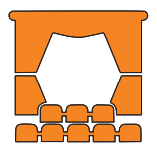 Big finish